Учебная неделя: с 6 по 10 апреля 2020г.Программа   «Творческая мастерская»Группа первого года обучения . Тема: «Лепим из соленого теста панно «К пасхе».Необходимые материалы:Мука;Соль "Экстра";Клей "ПВА";Акриловая краска, кисть;Цветной картон;Рамка;	  Мастер класс по ссылке: https://ped-kopilka.ru/blogs/nadezhda-pavlovna-panfilova/testoplastika-master-klas-s-poshagovym-foto-pashalnoe-jaico-dlja-mladshih-klasov.htmlГруппа второго года обучения. Тема: «Морковка из фетра или ткани к пасхе»Мастер-класс по ссылке: http://touchthebeauty.com.ua/blog/vse-o-fetre-idei-sovety-mk/120-paskhalnye-igrushki-iz-fetra-idei-i-vykrojki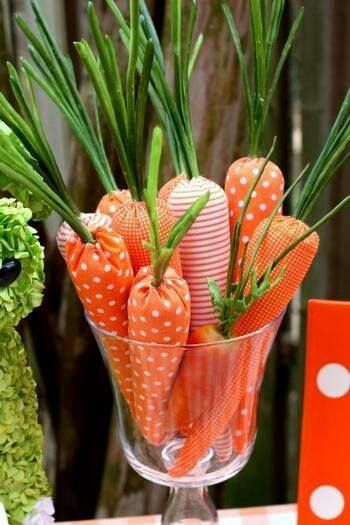 Выкройка: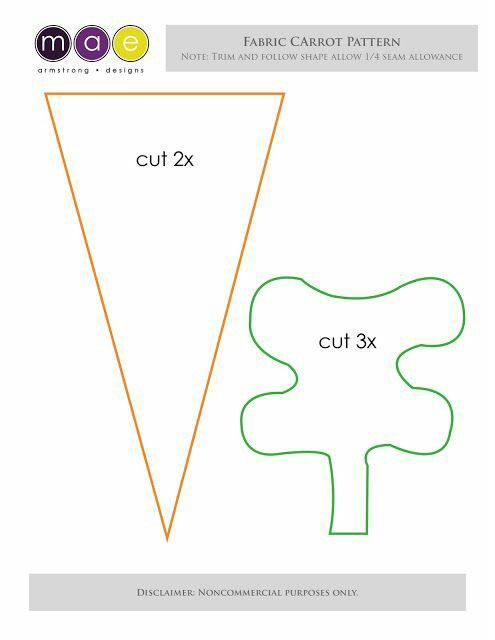 Последовательность работы:Из фетра: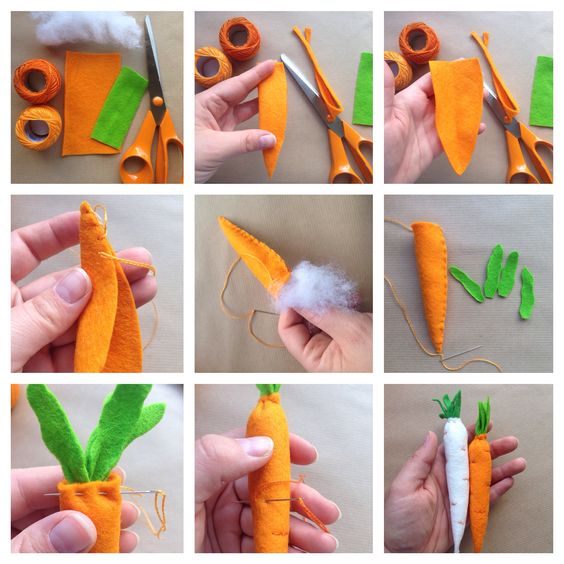 Из ткани: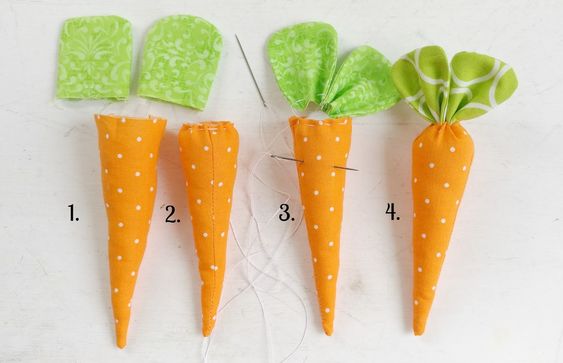 